Person—chest pain pattern, code NExported from METEOR(AIHW's Metadata Online Registry)© Australian Institute of Health and Welfare 2024This product, excluding the AIHW logo, Commonwealth Coat of Arms and any material owned by a third party or protected by a trademark, has been released under a Creative Commons BY 4.0 (CC BY 4.0) licence. Excluded material owned by third parties may include, for example, design and layout, images obtained under licence from third parties and signatures. We have made all reasonable efforts to identify and label material owned by third parties.You may distribute, remix and build on this website’s material but must attribute the AIHW as the copyright holder, in line with our attribution policy. The full terms and conditions of this licence are available at https://creativecommons.org/licenses/by/4.0/.Enquiries relating to copyright should be addressed to info@aihw.gov.au.Enquiries or comments on the METEOR metadata or download should be directed to the METEOR team at meteor@aihw.gov.au.Person—chest pain pattern, code NIdentifying and definitional attributesIdentifying and definitional attributesMetadata item type:Data ElementShort name:Chest pain pattern categoryMETEOR identifier:284823Registration status:Health, Superseded 01/10/2008Definition:The person's chest pain pattern, as represented by a code.Data Element Concept:Person—chest pain patternValue Domain:Chest pain  code NValue domain attributesValue domain attributesValue domain attributesRepresentational attributesRepresentational attributesRepresentational attributesRepresentation class:CodeCodeData type:NumberNumberFormat:NNMaximum character length:11ValueMeaningPermissible values:1Atypical chest pain2Stable chest pain pattern3Unstable chest pain pattern: rest &/or prolonged4Unstable chest pain pattern: new & severe5Unstable chest pain pattern: accelerated & severe8No chest pain/discomfortSupplementary values:9
 Not stated/inadequately described
 Collection and usage attributesCollection and usage attributesGuide for use:Chest pain or discomfort of myocardial ischaemic origin is usually described as chest pain, discomfort or pressure, jaw pain, arm pain or other equivalent discomfort suggestive of cardiac ischaemia. Ask the person when the symptoms first occurred or obtain this information from appropriate documentation.CODE 1     Atypical chest painUse this code for pain, pressure, or discomfort in the chest, neck, or arms not clearly exertional or not otherwise consistent with pain or discomfort of myocardial ischaemic origin.CODE 2     Stable chest pain patternUse this code for chest pain without a change in frequency or pattern for the 6 weeks before this presentation or procedure. Chest pain is controlled by rest and/or sublingual/oral/transcutaneous medications.CODE 3     Unstable chest pain pattern: rest and/or prolongedUse this code for chest pain that occurred at rest and was prolonged, usually lasting more than 10 minutesCODE 4     Unstable chest pain pattern: new and severe.Use this code for new-onset chest pain that could be described as at least Canadian Cardiovascular Society (CCS) classification III severity.CODE 5     Unstable chest pain pattern: accelerated and severeUse this code for recent acceleration of chest pain pattern that could be described by an increase in severity of at least 1 CCS class to at least CCS class III.Source and reference attributesSource and reference attributesSubmitting organisation:Australian Institute of Health and Welfare
Data element attributes Data element attributes Source and reference attributesSource and reference attributesSubmitting organisation:Acute coronary syndrome data working group
Steward:The National Heart Foundation of Australia and The Cardiac Society of Australia and New ZealandRelational attributesRelational attributesRelated metadata references:Has been superseded by Person—chest pain pattern, code N       Health, Standard 01/10/2008
Is re-engineered from  Chest pain pattern category, version 1, DE, NHDD, NHIMG, Superseded 01/03/2005.pdf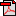  (18.1 KB)       No registration statusImplementation in Data Set Specifications:Acute coronary syndrome (clinical) DSS       Health, Superseded 01/10/2008DSS specific information: The Canadian Cardiovascular Society classes of angina can be used to support categorisation of chest pain patterns. Canadian Cardiovascular Society (CCS) classes of angina (Campeau L. Grading of angina pectoris. Circulation 1976; 54:522.)Ordinary physical activity (for example, walking or climbing stairs) does not cause angina; angina occurs with strenuous or rapid or prolonged exertion at work or recreation. Slight limitation of ordinary activity (for example, angina occurs walking or stair climbing after meals, in cold, in wind, under emotional stress, or only during the few hours after awakening; walking more than 2 blocks on the level or climbing more than 1 flight of ordinary stairs at a normal pace; and in normal conditions). Marked limitation of ordinary activity (for example, angina occurs with walking 1 or 2 blocks on the level or climbing 1 flight of stairs in normal conditions and at a normal pace). Inability to perform any physical activity without discomfort; angina syndrome may be present at rest.

Acute coronary syndrome (clinical) DSS       Health, Superseded 07/12/2005DSS specific information: The Canadian Cardiovascular Society classes of angina can be used to support categorisation of chest pain patterns. Canadian Cardiovascular Society (CCS) classes of angina (Campeau L. Grading of angina pectoris. Circulation 1976; 54:522.)Ordinary physical activity (for example, walking or climbing stairs) does not cause angina; angina occurs with strenuous or rapid or prolonged exertion at work or recreation. Slight limitation of ordinary activity (for example, angina occurs walking or stair climbing after meals, in cold, in wind, under emotional stress, or only during the few hours after awakening; walking more than 2 blocks on the level or climbing more than 1 flight of ordinary stairs at a normal pace; and in normal conditions). Marked limitation of ordinary activity (for example, angina occurs with walking 1 or 2 blocks on the level or climbing 1 flight of stairs in normal conditions and at a normal pace). Inability to perform any physical activity without discomfort; angina syndrome may be present at rest.